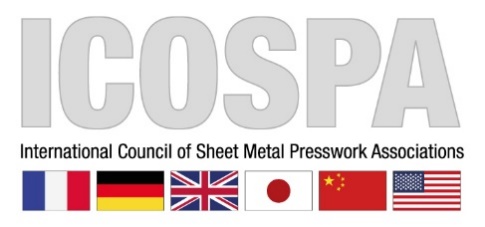 Friday 21st OctoberPresidents Council MeetingThe Temple Room at The Grand Hotel, The Grand Hotel, 27 Colmore Row, Birmingham, B3 2BS10.00 am – Meeting start 1.00 pm - Lunch 2pm - Estimated finish Please advise of any dietary requirements.Friday 21st OctoberICOSPA Council DinnerThe Botanical Gardens 6.30 pm - Coach pick up to Botanical Gardens from The Grand Hotel, 27 Colmore Row, Birmingham, B3 2BS 7.15 pm - Dinner at The Botanical GardensDress Code:  Smart casualPlease advise of any dietary requirements.